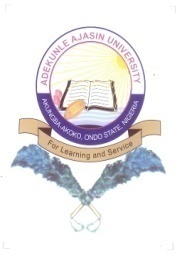 ADEKUNLE AJASIN UNIVERSITYPMB 001, AKUNGBA – AKOKO,ONDO STATE, NIGERIAwww.aaua..edu.ng…building a 21st Century University, properly called!THE POSTGRADUATE SCHOOL                        ADVERTISEMENT: 2016/2017 ADMISSIONApplications are invited from suitably qualified candidates for admission into our Full-Time/Sandwich Postgraduate Programmes as indicated below, for the 2016/2017 academic session.(1)  FACULTY OF ARTS(A)   DEPARTMENT OF ENGLISH STUDIESM.A. and Ph.D degree programmes in English Studies with the following specializations:Master of Arts                (M.A.)    English  (Language)Master of Arts                (M.A.)    English  (Literature)Doctor of Philosophy   (Ph.D )   English  (Language).Doctor of Philosophy   (Ph.D)    English (Literature).(B)  DEPARTMENT LINGUISTICS AND LANGUAGES M.A and Ph.D. in Linguistics /Languages with the following specializations:    (i)	M.A.   Linguistics (Phonology, Syntax, Translation)(ii)	Ph.D.  Linguistics (Phonology)(iii) 	M.A.   Yoruba Language(iv) 	M.A.   Yoruba Literature(v)	Ph.D.  Yoruba/Culture.(C)  DEPARTMENT OF RELIGION AND AFRICAN CULTUREM.A and Ph.D Programmes with the following specializations:(a)	Old Testament Studies(b)	New Testament Studies(c)	African Traditional Religion(d)	Philosophy of Religion(e)	Sociology of Religion(f)	Ethics(g)	Church History(h)	Islamic Studies(D)  DEPARTMENT OF PHILOSOPHYM.A degree programmes with the following areas of specializations:(a)	Logic(b)	Epistemology(c)	Ethics(d)	Metaphysics(e)	Aesthetics(f)	African Philosophy(g)	Social and Political Philosophy(E)  DEPARTMENT OF HISTORY & INTERNATIONAL STUDIESM.A and Ph.D. degree programmes with the following areas of specializations:(a)	Political/Diplomatic History(b)	Cultural History (c)	Economic History(2)  FACULTY OF EDUCATION (A)   DEPARTMENT OF ADULT EDUCATION (FULL-TIME & SANDWICH)(a)     Master in Adult Education with the following specializations: (i) 	 Industrial Education and Training(ii) 	Community Development(iii)       Social welfare(iv) 	Literacy Training and Development (B) DEPARTMENT OF ARTS EDUCATION (FULL-TIME &          SANDWICH)(i) 	Master   Degree in Philosophy of Education                                                                                 (ii) 	Master   Degree in   English Education(iii)	Ph.D      in English Education (C)    DEPARTMENT OF GUIDANCE AND COUNSELLING (FULL-TIME &          SANDWICH)(1)	M.Ed and Ph.D Degree Programmes in Guidance and Counselling with the following specializations:(a)	Career Counselling(b)	Educational and School Counselling(c)	Adolescent and Youth Counselling(d)	Marriage and Family Life Counselling(ii)	M.Ed - Test and Measurement(iii)     Ph.D:  Test and Measurement with specialization in;       Assessment and Testing       Programme and Curriculum Evaluation.(D)    DEPARTMENT OF EDUCATIONAL MANAGEMENT  (FULL-TIME &            SANDWICH)    M.Ed  and Ph.D Degree Programmes in the following areas of specializations:Educational  System  AdministrationEconomics of EducationPlanning and Policy(E)     DEPARTMENT OF   SCIENCE EDUCATION (FULL-TIME &           SANDWICH)M.Ed. and Ph.D. Degree Programmes in Science Education.    M.Ed   in Science Education    Ph.D   in Science Education (F)    POSTGRADUATE DIPLOMA IN EDUCATION  (FULL-TIME & SANDWICH) (3)   FACULTY OF LAWLL.M and Ph.D. Degree Programme in the following areas of specializations:Private and Property LawCommercial and Industrial LawPublic  LawJurisprudence  Law and International Law (4)    FACULTY OF SCIENCE (ALL COURSES IN FACULTY OF SCIENCE ARE FULL TIME)(A)    DEPARTMENT OF ANIMAL AND  ENVIRONMENTAL BIOLOGYM.Sc and Ph.D in the following specializations:M.Sc. 	   Fisheries    ManagementM.Sc. 	   Applied    ParasitologyPh.D	   (Fisheries   Management)(B)   DEPARTMENT OF CHEMICAL SCIENCESM.Sc. and Ph.D Degree  Programmes with the following areas of specializations:(i)  	Analytical/Environmental Chemistry(ii)   	Organic  Chemistry(iii)   	Physical Chemistry(iv)  	Industrial Chemistry(C)   DEPARTMENT OF PLANT SCIENCE AND BIOTECHNOLOGY(1)    M.Sc -   Plant Science & Biotechnology with options in the following:(a) 	Plant Biotechnology(b) 	Plant Physiology(c) 	Plant Ecology(d) 	Plant Taxonomy/Anatomy(e) 	Plant Pathology(f)  	Genetics(g) 	Palynology(2)     Ph.D. – Plant Science & Biotechnology with specialization in the following:(a) 	Plant Biotechnology(b)	Plant Physiology(c) 	Plant Ecology(d) 	Plant Pathology(e) 	Palynology(D)    DEPARTMENT OF PHYSICS AND ELECTRONICSM.Sc and Ph.D degree Programmes are available in the following four fields of specializations:(i)  	 Radiation and Health Physics (ii) 	 Solid State Physics(iii)	 Theoretical Physics(iv)	 Instrumentation (E)   DEPARTMENT OF BIOCHEMISTRYM.Sc. & Ph.D Biochemistry with specializations in:(i)	Protein Chemistry and Enzymology(ii)	Medical and Clinical Biochemistry(iii)	Toxicology and Environmental Biochemistry(iv)	Nutrition and Food Biochemistry(v)	Plant Biochemistry(vi)	Biotechnology (F)    DEPARTMENT OF EARTH SCIENCES(a)	M. Sc and Ph.D Degrees with the following specializations:(i)	Applied Geophysics(ii)	Geology(b)	Professional Master’s Degree  with the following specializations:(i)	Master of Exploration Geophysics		(MEG)                                      (ii)      (ii)	Master of Hydro Geology			(MHG)(iii)	Master of Mineral Exploration			(MME)(iv)	Master of Petroleum Exploration		(MPE)(v)	Master of Mining Geology			(MMG)(G)   DEPARTMENT OF MICROBIOLOGYM.Sc and Ph.D in Microbiology with the following specializations;(i)  	Industrial Microbiology option(ii) 	Environmental Microbiology option(iii) 	Medical Microbiology option(iv) 	Ph.D (in all areas of Microbiology)(5)    FACULTY OF SOCIAL AND MANAGEMENT SCIENCES (ALL COURSES ARE FULL TIME)(A)     DEPARTMENT OF BUSINESS ADMINISTRATIONM.Sc  Programme in  Business Administration with the following specializations. (i)	Management(ii)	Marketing(iii)	Human Resources Management(iv)	Operations Research	(B)    DEPARTMENT OF BANKING AND FINANCEM.Sc. and Ph.D. Degree programmes in Banking and Finance.(C)   DEPARTMENT OF GEOGRAPHY AND PLANNING SCIENCESM.Sc. and Ph.D Degree Programmes in the following specializations:A.	Environmental Science and Resources Management:Water  Resources  ManagementLand Use and Environmental ManagementB.	Human Geography(i)	Urban and Regional Development Planning(ii)	Transportation Studies and National Development(iii)	Population and Manpower Development C.	Physical Geography(i)	Climatology and Hydrological System(ii)	Geomorphology.(iii)	Biogeography(D)   DEPARTMENT OF PURE AND APPLIED PSYCHOLOGYM.Sc and Ph.D in Psychology with the following specializations:(i) 	Social/Industrial Psychology(ii)	Clinical Psychology(iii) 	Social Psychology(iv) 	Developmental Psychology (E)   DEPARTMENT OF ECONOMICSM.Sc degree in Economics only(F)       DEPARTMENT OF POLITICAL SCIENCE AND PUBLIC            ADMINISTRATION(a)      M.Sc  and Ph.D in Political Science with options in:(i)	Comparative Politics(ii)	 International Relations(b)       M.Sc and Ph.D in Public Administration.(i)	 Public Administration (G)    DEPARTMENT OF SOCIOLOGYM.Sc and Ph.D Programmes in the following areas of specializations:(i)	Medical Sociology(ii)	Criminology & Security Studies(iii) 	Industrial   Sociology(iv)	Gender Studies(v)	Rural /Development SociologyMETHODS OF APPLICATIONCandidates are required to pay a sum of Ten Thousand Naira (N10, 000) only through E-transact at the following Banks: Access, Skye, Wema, First, Zenith, Keystone and Heritage etc, and log on to our website at www.aaua.edu.ng to complete the application form, submit and print a copy to be able to sit for the qualifying examination at a date to be announced later.You are expected to submit hard copy of the printed application form to your intended Department and two hard copies to the Secretary Postgraduate School.DURATION OF PROGRAMMESThe Postgraduate Diploma Programmes are open to both full-time and part-time students.  The Postgraduate Diploma Programme takes a minimum of one year (two Semesters) and a maximum of two years (four Semesters) for full time candidates, and a minimum of two years (four Semesters) and a maximum of three years (six Semesters) for Sandwich students.All Master’s degree programmes take a minimum of a year and half (three Semesters) and a maximum of three years (Six Semesters) for full-time candidates, and a minimum of two years (four Semesters) and a maximum of four years (eight Semesters) for Sandwich candidates.  The Doctor of Philosophy degree programme takes a minimum of three years (six semesters) and a maximum of five years (ten semesters) for full-time candidates, and a minimum of four years (eight Semesters) and maximum of six years (twelve Semesters) for Ph.D Sandwich candidates.  In addition to the admission requirements, every candidate in regular employment must submit with his/her application, a formal letter of release for Postgraduate Studies issued by his/her employer.Furthermore, all applicants who are not graduates of Adekunle Ajasin University, Akungba - Akoko, must request their former Universities or Institutions to forward directly to the Secretary, Postgraduate School, the academic transcripts of their first degrees or Master’s degree, with respect to applicants for Master’s and Doctoral Degrees respectively.Note:  Adekunle Ajasin University, Akungba – Akoko shall offer admission to any interested candidate(s) within the range of 55% - 59.9% at the Master’s level for the M.Phil/Ph.D  Programmes  where available.Closing DateThis application shall close after four (4) weeks from the date of this publication.M. S.  AYEERUNRegistrar & Secretary to the Council